Принято на                                                                                                            Утверждаю               Педагогическом совете                                                                                  заведующий Протокол №___от_______                                                                             _________Л.В.Корчак                                                                                                                         Приказ №_____от______                                                 План          мероприятий МДОАУ «Детский сад» с.Линевка,               посвящённых 70-летию Великой Победы.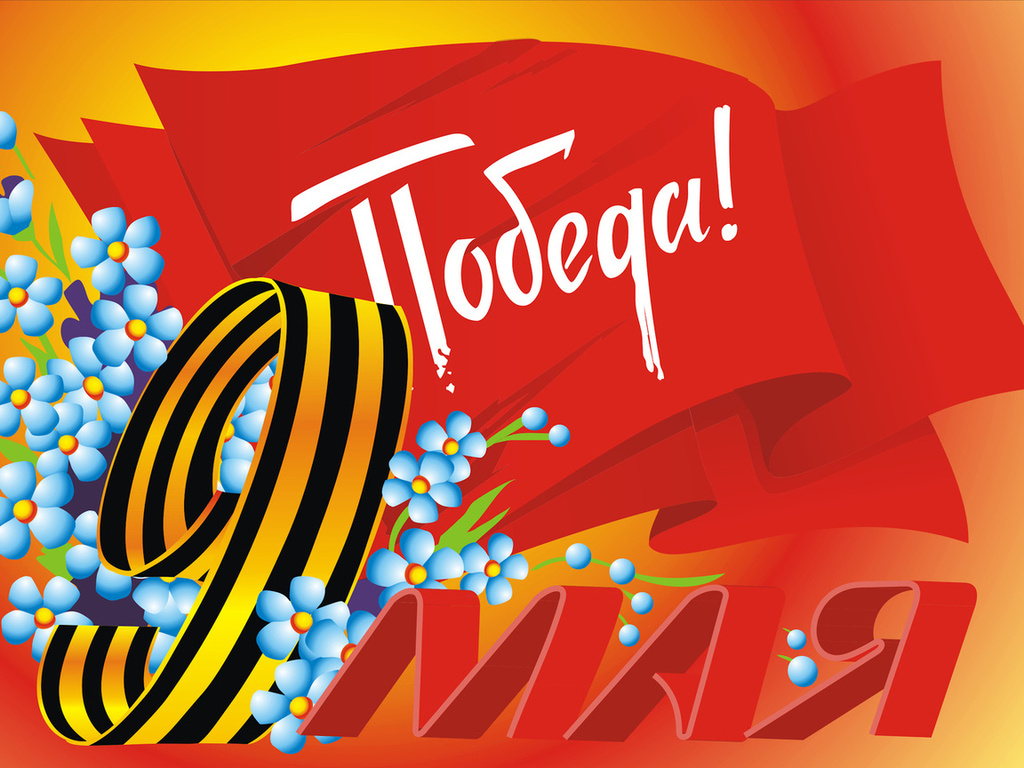 № п/пНаименование мероприятияДата проведения ответственный1.Акция «Никто не забот, ничто не забыто»В течение марта-апреляПоловникова Т.Н., Бикитеева Э.Ф.2.Выставка работ «Пусть всегда будет солнце!»мартПоловникова Т.Н., Бикитеева Э.Ф., Заитова З.М.3.Выставка поделок «Салют, победа!»мартПоловникова Т.Н., Бикитеева Э.Ф., Заитова З.М., Корчак Л.В.4.Оформление стенда «Слава тебе, солдат-победитель!»мартВоспитатели, заведующий Корчак Л.В.5.Спортивный праздник «Наша армия сильна».АпрельЗаитова З.М.6.Праздничный концерт «Праздничная весна»АпрельПоловникова Т.Н., Бикитеева Э.Ф., Заитова З.М, Корчак Л.В.7.«Аллея памяти» (посадка деревьев и кустарников)АпрельЗаведующий Корчак Л.В.8.Митинг «Это гордое слово Победа»7 мая 2015Половникова Т.Н.9.Митинг на площади села «День Победы»9 мая 2015Половникова Т.Н., Бикитеева Э.Ф., Заитова З.М, Корчак Л.В.